МУНИЦИПАЛЬНОЕ  ДОШКОЛЬНОЕ  ОБРАЗОВАТЕЛЬНОЕ  УЧРЕЖДЕНИЕ«ДЕТСКИЙ  САД  № 21  «УМКА»___________________________________________________________________________село Совхоз «Боровский»Тематическое мероприятие«22 августа – День Российского флага»Подготовила: Федулова О.Г.22августа 2019Цель: познакомить детей с понятием Родина, Отечество; воспитывать гражданско – патриотические чувства.Задачи: формировать у детей представления о Родине, как о родной стране, чувство любви к своей Родине;формировать уважительное отношение к государственной символике;дать понятие о символическом значении цветов государственного флага России;вызвать желание участвовать в празднике.Предварительная работа: заучивание стихов.Оборудование:  ноутбук, проектор, экран,  мультимедийная презентация, цветные мелки, шары, цветные мелки, флаг России, фонограмма гимна Российской Федерации.Ход мероприятия.Ведущий: Здравствуйте ребята и уважаемые взрослые! Я рада приветствовать вас в нашем зале. А по какому поводу мы с вами здесь сегодня собрались, если отгадаете загадку. Гордо рею я на мачте корабля,В бою солдаты берут меня, Я России часть и знак – Красно – синий – белый…… (флаг)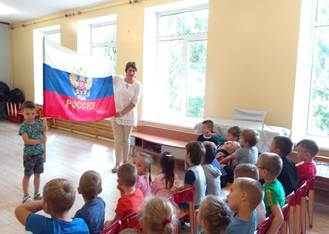 Ведущий: Ребята, мы с вами живем в стране, у которой удивительно красивое имя – Россия. Значит мы кто? (Россияне)- Много чудесных стран на земле, везде живут люди, но Россия единственная, неповторимая страна, потому что это наша Родина. Для каждого человека она начинается с родительского дома. В каком бы уголке страны ты не родился, то можешь с гордостью сказать «Это моя Родина!»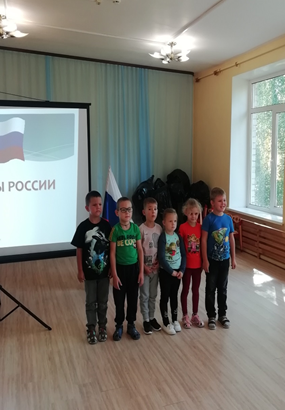 1 ребенок: Что мы Родиной зовем?                    Дом, где мы с тобой живем,                    И березки, вдоль которых                    Рядом с мамой, мы идем 2 ребенок: Что мы Родиной зовем?Поле с тонким колоском, Наши праздники и песниТеплый вечер за окном 3 ребенок: Что мы Родиной зовем?Все что в сердце бережемИ под небом синим – синим, Флаг России над Кремлем Ведущий: Дорогие ребята! Сегодня, 22 августа, наша страна отмечает замечательную торжественную дату – день рождения Российского Флага Ведущий: Три цвета на флаге РоссииКрасный, белый, синий С красной полоской флаг – В ней кровь отцов и дедов, С красным цветом РоссииДобыта честь и победа Синяя полоса -  цвет неба ясного, Чтоб жизнь в нашей стране была прекрасная Белый цвет, в нем любовь, добро и чистота,Мы хотим жить в дружбе и мире всегда Ведущий: Так из каких цветов состоит наш флаг? (ответы детей)- Как они расположены? (ответы детей)Ведущий: Ребята иногда на флаге изображают, что? (герб) - Какой у нас герб? (с двуглавым орлом)- А вы знаете, почему орел двуглавый? (рассказ воспитателя)А теперь давай те с помощью наших пальчиков сделаем флажок.Пальчиковая гимнастика «Флажок» - Ребята у каждой страны кроме флага и герба есть главная песня – это ее гимн. Сейчас мы с вами послушаем гимн России  - Слушать гимн надо стоя, проявляя уважение к своей Родине.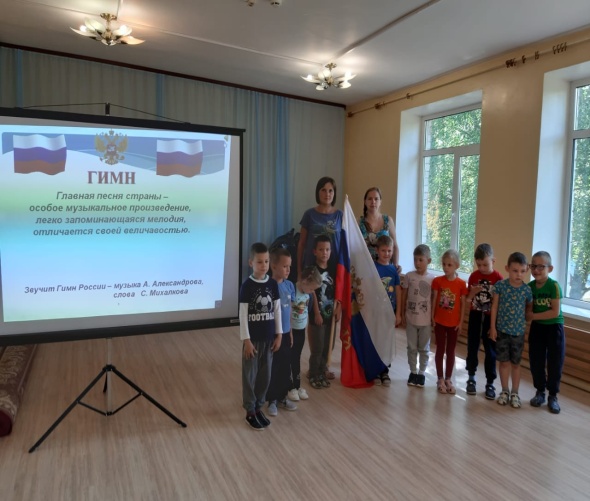 - Ребята, а как вы думаете, нужен стране флаг, герб, гимн? (рассуждения детей, рассказ воспитателя о значении гимна и флага для любой страны)Ведущий: Много пословиц и поговорок сложил русский народ о своей Родине, вспомним некоторые из них.- Нет земли краше, чем Родина наша.- Для Родины своей, ни сил, ни жизни не жалей - Одна у человека мать – одна и Родина - Береги землю любимую, как мать родимую - Кто за Родину горой, тот истинный герой Ведущий: Так давай те закрепим, из каких цветов состоит наш флаг? 4 ребенок: Белый цвет - березка,                     Синий неба цвет                    Красная полоска –                    Солнечный рассвет.Ведущий: Ребята, чтобы защищать свою Родину, флаг и герб нужно быть сильными, ловкими, выносливыми и поэтому наш праздник мы продолжим на спортивной площадке Инструктор: Дорогие ребята, мы сегодня отмечаем День Российского Флага, а чтобы защищать свою Родину – стране нужны здоровые, сильные люди и поэтому сейчас мы начнем спортивные соревнования.Инструктор: На свете нет красивейСтраны моей родной,И рее над РоссиейТрехцветный флаг большой.Ваш задача: кто быстрее нарисует флаг Российской Федерации. 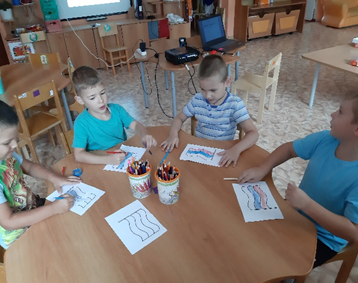 Молодцы!Инструктор: Вставайте -  ка, ребята в большой широкий круг,И за руки возьмите, своих друзей, подругЗакружится над вами, лазурный небосводРазбудит лес и поле, веселый хоровод.Песня «Если с другом вышел в путь»А теперь, каждый помашет флагом Российской Федерации и передаст его своему другу по команде, в знак того, чтобы в нашей стране и на всей планете был мир.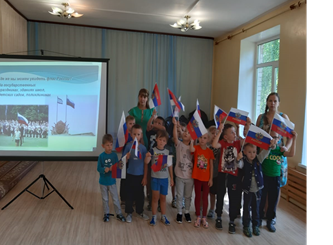 Построение.